О личностном росте 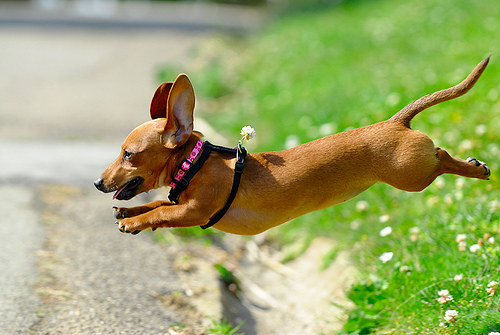 с юморомЕсли вы можете:- начать свой день без кофеина;- быть жизнерадостным и не обращать внимание на боли и недомогания;- удержаться от жалоб и не утомлять людей своими проблемами;- есть одну и ту же пищу каждый день и быть благодарными за это;- понять любимого человека, когда у него не хватает на вас времени;- пропустить мимо ушей обвинения со стороны любимого человека, когда все идет не так не по вашей вине;- спокойно воспринимать критику;- относиться к своему бедному другу, так же как и к богатому;- обойтись без лжи и обмана;- бороться со стрессом без лекарств;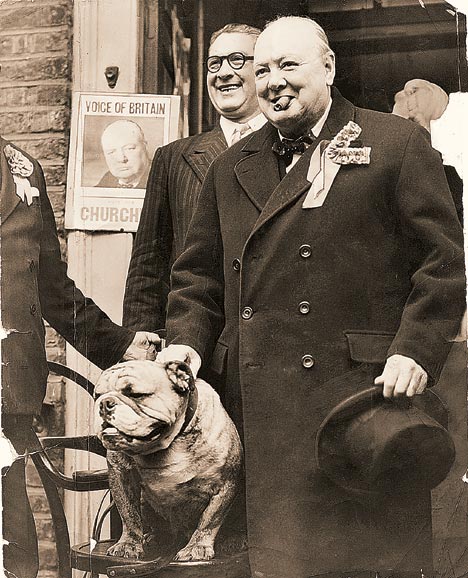 - расслабиться без выпивки;- заснуть без таблеток;- искренне сказать, что у вас нет предубеждений против цвета кожи, религиозных убеждений, сексуальной ориентации или политики…Поздравляю Вас! Значит, вы достигли уровня развития своей собаки.					Приписывается Уинстону Черчиллю, британскому государственному и политическому деятелю(фото с сайта http://www.diary.ru/~my-dog/?userid=808329 и http://gobovalu.blogspot.ru/2012_05_01_archive.html#axzz2ywQUoJoD )